TL21 – Literacy in Project MathsMarch Update What has been done so far?Student Attitudinal Survey – AP/TEMaths Exam – Maths Department – BC/ NC/ TmcD/ JM/ CD Analysis by CBWord –A-Day – English Department – SmcD/ OK/ SW/ BH / DOD – delivered by ALL StaffParent Attitudinal Survey – AC/MH/MCEntrance Assessments – MHVehicle for improving student engagement in learning – SCPJCSP – Extra Maths Classes HSCL – Catch Up Maths initiative, Maths for Fun initiative and Paired Reading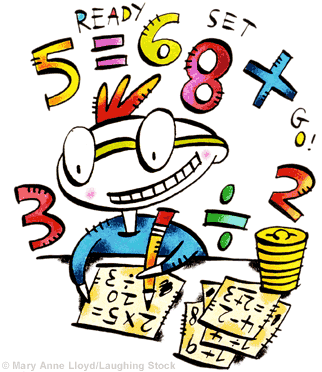 March – April: What’s the next step? Who?ROC & TEWho are we working with?2 First year Maths ClassesWhat are we doing?5 workshops (1 class per week)What are we covering?The Maths Teachers identified 25 keys words most commonly used in Project Maths. Over the next 5 classes, students will engage in activities (focusing on good group work practice – Think, Pair, Share model) that focus on those 25 key words.Students will be re-tested following the 5 weeks, that should show an improvement in their understanding and application of these 25 key words.1 Maths class is being used as a control group.Next TL21 Workshop in Co. Wexford Ed. Centre is Wednesday March 19th.